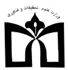 مراحل اجرائی پایان نامه کارشناسی ارشدتکمیل و تحویل فرم پیشنهاد موضوع پایان نامه (فرم شماره یک ) و اخذ تائیدیه تکراری نبودن موضوع ازسایت Irandoc  به گروه وارائه مقالهbase(حداکثر پایان نیمسال دوم تحصیلی)ابلاغ موضوع تائید شده به دانشجو	و معرفی به استاد راهنما    (10روز پس از تحویل)تکمیل فرم طرح تحقيق( فرم پروپوزال)تائید پروپوزال توسط گروه تحصیلات تکمیلیاخد تاییدیه سامانه همانند جویی	پروپوزال تایید شده		تحویل مدارک استاد راهنما (آخرین حکم هیات علمی-کپی شناسنامه-کپی کارت ملی )تحویل مدارک استاد مشاور (آخرین حکم هیات علمی-کپی شناسنامه-کپی کارت ملی )دریافت نامه موافقت استاد راهنما برای حضور درجلسه دفاع  وتحویل آن به اداره تحصیلات تکمیلی	تصویب نهائی موضوع و پروپوزال ابلاغ شروع کاربه دانشجوتکمیل فرم گزارش پیشرفت کار همه ماهه و تحویل به اداره تحصیلات تکمیلیتحویل فرم تکمیل شده درخواست دفاع از پایان نامه به گروه	ارائه یک نسخه تکمیلی پایان نامه به گروه به همراه تاییدیه همانندجویی پایان نامه صدور مجوز دفاع از پایان نامه	برگزاری جلسه دفاعیهارزشیابی و گزارش نمره پایان نامه اعلام نمره مقاله مستخرج از پایان نامه بر اساس فرم مربوطه درصورت عدم ارائه مقاله تحویل فرم انصراف از مقالهدریافت فرم صورتجلسه دفاع از اداره تحصیلات تکمیلی جهت درج در  پایان نامه طبق آیین نگارش مندرج در سایتتحویل نسخه پایان نامه(یک cd )به ترتیبی که در فرم تسویه حساب درج شده و تحویل گزارش ثبت پایان نامه درایرانداکدریافت برگه تسویه حساب نهایی فارغ التحصیلان مقطع کارشناسی ارشد از سایت و انجام مراحل فارغ التحصیلیتذکر:دانشجویانی که در مهلت های تعیین شده فوق نتوانند مراحل را اجرا نمایند میبایست با مراجعه حضوری درخواست تمدید مهلت را به واحد تحصیلات تکمیلی ارائه نموده و عدم مراجعه به موقع به منزله انصراف از تحصیل تلقی خواهد شد.